Topsfield Town Hall   (Photo Source: Town of Topsfield)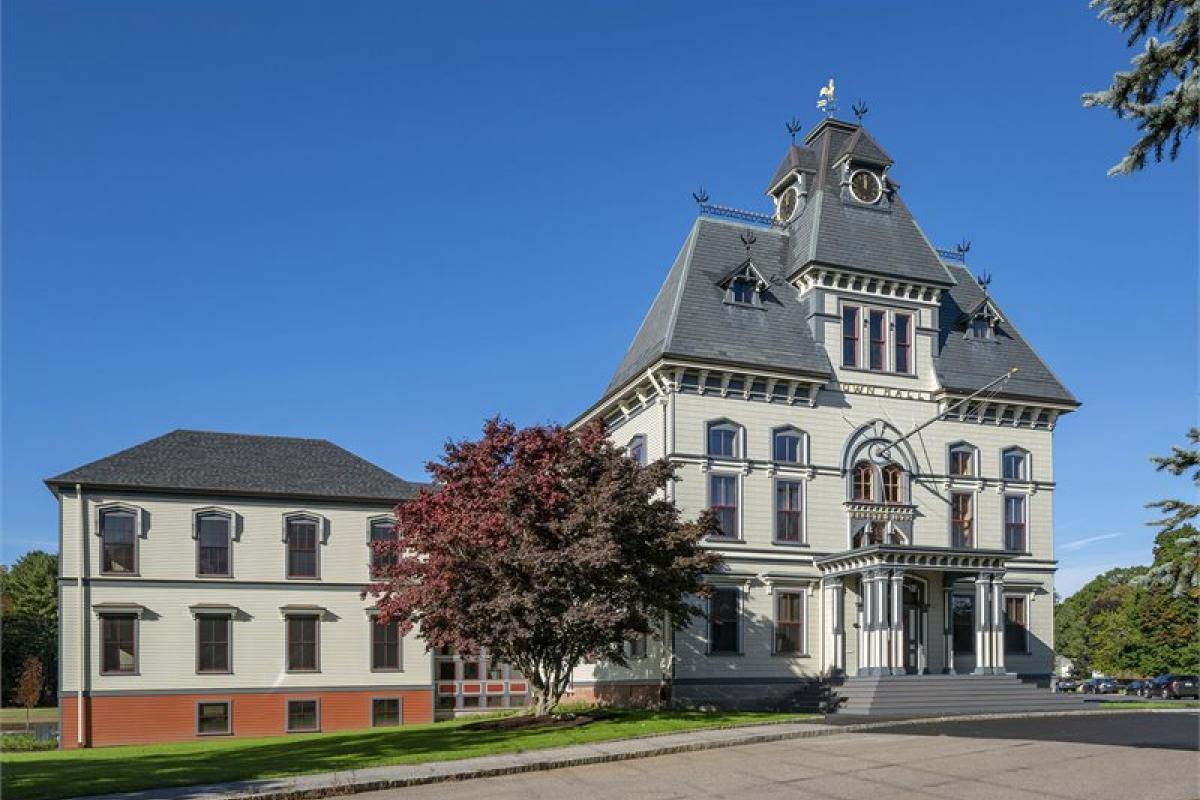 Community safetyIn 2016, the Town of Topsfield’s violent crime rate was 89% lower than the national average and 88% lower than the Massachusetts average. The property crime rate was 93% lower than the national average and 89% lower than the Massachusetts average.Data Source: www.cityrating.com/crime-statisticsSchoolsSteward Elementary School (PK – 3)Great Schools Rating: No RatingProctor Elementary School (4 – 6)Great Schools Rating: 7/10Masconomet Regional Middle School (7 – 8)Great Schools Rating: 7/10Masconomet Regional High School (9 – 12)Great Schools Rating: 9/10Essex Technical High School (9 – 12)Great Schools Rating: 7/10High School Graduation RateData Sources: GreatSchools.org; MA Dept. of Elementary & Secondary Education District ProfilesDEMOGRAPHICSPoverty Rate: 1.4%Data Source: American FactFinder, U.S. Census BureauLocal AmenitiesWhile there are not many stores or services located directly in Topsfield, the surrounding towns have several shopping plazas where most shopping trips can be completed. The town has many outdoor recreation opportunities including a town beach at Hood Pond. The town also hosts the Topsfield Fair annually; this is a large agricultural fair.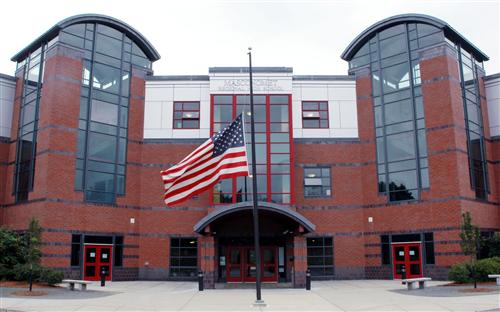 Masconomet Regional High School (Photo Source: Masconomet Regional School District)MAP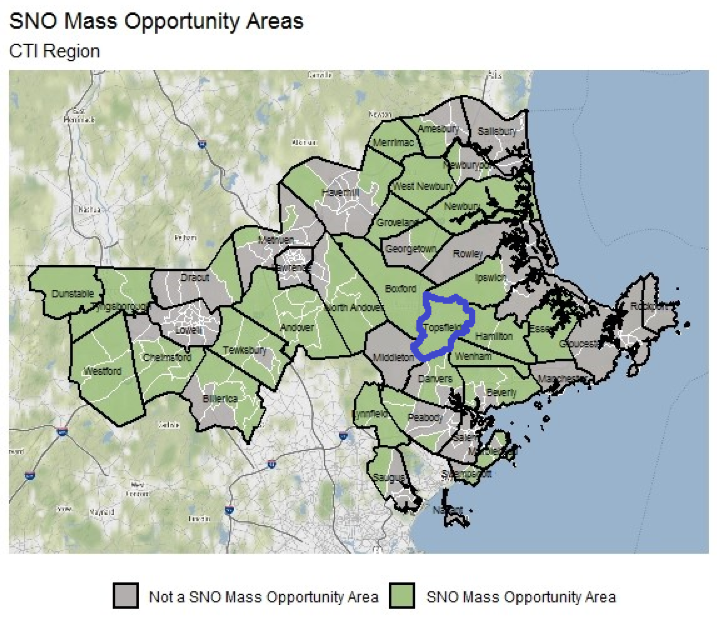 OVERVIEWTopsfield is a rural community of 6,496 residents located south of Boxford and west of Hamilton in Essex County. The town was originally a farming town and still has many farms in operation. The town retains a rural character. Most families in town live in single-family homes.TransportationMost residents of Topsfield rely on a car for transportation; I-95 runs through town. Public Transportation is limited in town, however, there is a Park & Ride bus service into Boston, and the nearest Commuter Rail Station is in Hamilton. Masconomet Regional High School99.3%Massachusetts87.9%Race/Ethnicity%White97.0%Asian3.3%American Indian and Alaska Native0.0%Hispanic or Latino1.3%Black/African American0.2%Native Hawaiian and Other Pacific Islander0.0%Other0.3%Age Group%Under 54.1%Age 5-1720.5%Age 18-6452.3%Age 65 and older23.1%